Formulari Nr. 3FTESË PËR OFERTË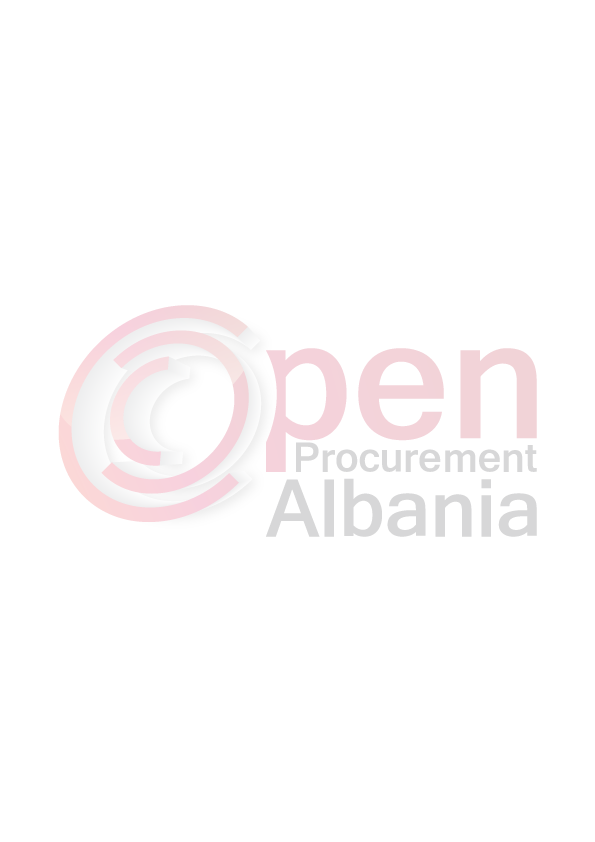 Emri dhe adresa e autoritetit kontraktorEmri: Bashkia Ura VajguroreAdresa: Rruga: “ Dimal”, Lagjia “ 18 Tetori”, Ura Vajgurore.Tel/Fax: 036122468E-mail: bashkiauravajgurore@ymail.comFaqja e Internetit______________________Autoriteti kontraktor do të zhvillojë procedurën e prokurimit me vlerë të vogël me fond limit           272813  Lekë pa TVSH, me objekt: “BLERJE KANCELARI” .Data e zhvillimit do të jetë 01/ 04/ 2016, ora:  11: 00 në adresën: www.app.gov.al.   Jeni të lutur të paraqisni ofertën tuaj për këtë objekt prokurimi me këto të dhëna (specifikimet teknike të mallit):Mosplotësimi i specifikimeve për çdo artikull përbën kusht skualifikimi.Afati i garancise per mallrat  do te jete 1 vit, duke filluar nga data e lidhjes se kontrates. Operatori Ekonomik per te vertetuar kete fakt duhet te paraqese  nje Deklarate garancie.Operatori ekonomik i renditur i pari do të quhet operatori që ka paraqitur mostrat në datë 01/04/2016, ora 11:00 pranë autoritetit kontraktor dhe ka vlerën më të ulët nga operatorët që janë paraqitur me mostra. Operatori ekonomik i renditur i pari, përpara se të shpallet fitues, duhet të dorëzojë pranë autoritetit kontraktor (në rastet kur kërkohet), dokumentet si më poshtë:Ekstraktin Historik;Vërtetim për shlyerjen e detyrimeve nga Administrata Tatimore.Numri i llogarisë bankare;Fatura Tatimore.Operatori ekonomik i renditur i pari, duhet të paraqitet pranë autoritetit kontraktor  deri 04/04/ 2016, ora  10: 00.Afati i lëvrimit të mallit do të jetë 1 ditë duke filluar nga dita e nënshkrimit të kontratës.Në ofertën e tij, ofertuesit duhet të paraqesë të dhënat e plota të personit të kontaktit.TITULLARI I AUTORITETIT KONTRAKTORJULIANA MEMAJ Adresa : Rruga  “ Dimal”                                                                                                Telefon/fax 036122468 Lagjia “ 18 Tetori”  Ura Vajgurore                                                                                 e mail: bashkiauravajgurore@ymail.com Nr.ArtikullNjesiSasi1Spliter printerash (universal)cope22Pinc rrjeti per IT (terminale) 8p/6pcope13Set kacavidash set14Disqe DVD 4.7 GBcope505CD te thjeshta cope2006USB   8 GBcope68Maus kompjuteri( wireless mouse)cope59Tapet per mausin cope513Qeska dokumentash A4 pako/100 cope3014Dosje me qeska  (20 qeska)cope515Dosje me mekanizem per dokumenta A4, kartoni dhe me kuti me ngjyra te ndryshme 5 cmcope1016Dosje me mekanizem per dokumenta A4, kartoni dhe me kuti me ngjyra te ndryshme 8 cmcope1017Dosje kartoni te thjeshta cope200018Dosje me llastik(karton me ngjyra )cope13019Dosare te medhacope12021Makine kapse dokumentash mesatarecope2022Tela kapse 24/6pako7023Tela kapse delta (masa 3)pako2024Kapse Heqse Telashcope1525Kapse doc Blinder clips nr. 32 ( 1 pako 12 cope)pako5026Kapse doc Blinder clips nr. 41  ( 1 pako 12 cope)pako3027Kapse doc Blinder clips nr. 45  ( 1 pako 12 cope)pako2028Stilolapsa te thjeshte blucope80029Rapidograf blu cilesor cope2030Rezerva Rapidografi blucope5031Lapustil me ngjyra te ndryshme cilesorcope532Evidenciator cilesorcope533Boje tushe me ngjyra te ndryshme pako1034Lapsa me gome HBcope10035Goma cope4036Prefse lapsi me depozitecope2037Makina llogaritese zyre (truly, 20cmX16cm)cope1338Vizore(30 cm)cope1539Korrektor 7 mlcope2040Gershere per letra cope541Vinovil cope342Letra te verdha ( stick note) (76x76)cope3043Mbajtese kancelarie per stilolapsa / gote rrjetecope5044Ngjites glu stik (21gr)cope546Shina dhe leter lidhje dokumenti cope10074Vule mishi+ tamponin veterinaricope175Boje vule blu cope576Dorashka plastike per pastrim ambjentipale20077Qeska plastike per pastrim mjedisi pako10078Meter shirit 50 m/lcope179Kartoni I bardhecope8080Kartoni me ngjyra (70x50)cope5082Mashka ngjitese cope1049Zarfe te vegjelcope130050Zarfe te mesem A4cope50051Zarfe te medha A3cope200